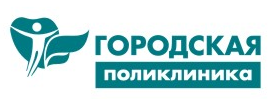 Памятка ПациентуПодготовка к колоноскопииЗа три дня до исследования диета: исключить из рациона все хлебобулочные изделия, молочные продукты и свежие фрукты.Принимать таблетки  Эспумизана: 1 таблетка – 3 раза в день (3 дня).1 вариант.Препарат -  Фортранс применяется 1 пакетик на каждые 16 киллограм веса.Для примера - человек весом в 65 кг использует 4 пакета препарата.Накануне процедуры:В 14часов – легкий обед (после обеда нельзя употреблять никакой твердой пищи).Можно пить чай с медом, сок без мякоти, настой шиповника.В 17 часов – развести 1й пакетик Фортранса на 1 литр воды. Пить строго по 1 стакану каждые 15 минут.В 18 часов – развести 2й пакетик Фортранса на 1 литр воды. Пить строго по 1 стакану каждые 15 минут.В 19 часов – развести 3й пакетик Фортранса на 1 литр воды. Пить строго по 1 стакану каждые 15 минут.В 20 часов – развести 4й пакетик Фортранса на 1 литр воды. Пить строго по 1 стакану каждые 15 минут.В 21 час – очистительная клизма: 2 литра воды комнатной температуры, удерживать не менее 15 – 20 минут.В 7 часов утра – очистительная клизма 1,5 литра воды комнатной температуры.В день процедуры можно употреблять воду  не более 250 мл.2 вариант.Препарат -  Флит применяется 2 флакона.Накануне процедуры:В 14часов – легкий обед (после обеда нельзя употреблять никакой твердой пищи).Можно пить чай с медом, сок без мякоти, настой шиповника.В18 часов – выпить стакан сока без мякоти или куриный бульон.В 18:15 – растворить содержимое ! -го флакона Флита в 1\2 стакана воды, выпить и запить стаканом воды, далее через каждые 30 минут выпивать по стакану  воды.В 19:15 - растворить содержимое  2-го флакона Флита в 1\2 стакана воды, выпить и запить стаканом воды, далее через каждые 30 минут выпивать по стакану  воды.Объем выпитой воды должен быть не менее 3х литров.В 21 час – очистительная клизма: 2 литра воды комнатной температуры, удерживать не менее 15 – 20 минут.В 7 часов утра – очистительная клизма 1,5 литра воды комнатной температуры.В день процедуры можно употреблять воду  не более 250 мл.Пациенту обязательно при себе иметь: электронное направление от врача поликлиники;полис ОМС; консультацию врача-проктолога, исследования на RRS и  ирригоскопию в течение последних 3-х месяцев;амбулаторную карту или выписку из нее (по возможности); простыню, халат, тапочки, туалетную бумагу.Качество исследования зависит от правильной подготовки толстого кишечника к исследованию!!!